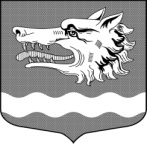 СОВЕТ ДЕПУТАТОВ Раздольевского сельского поселения Приозерского муниципального района Ленинградской областиРЕШЕНИЕ  21 сентября 2023 года                                                                                                    № 223О внесении изменений и дополненийв решение Совета депутатов от 20 декабря 2022 года № 184 «О бюджетеМО Раздольевское сельское поселение МО Приозерский  муниципальный район Ленинградской области на 2023 год и плановый период 2024 и 2025 годов»                 Совет депутатов Раздольевского сельского поселения Приозерского муниципального  района Ленинградской области РЕШИЛ:Внести в решение совета депутатов № 184 от 20.12.2022 года «О бюджете МО Раздольевское сельское поселение МО Приозерский муниципальный район Ленинградской области на 2023 год и плановый период 2024 и 2025 годов » следующие изменения и дополнения:Статья 1. В п.1 число «47092,8» по доходам заменить числом «54459,7», число «48739,0» по расходам заменить числом «56105,9».Статья 2. В п.1. Утвердить в пределах общего объема доходов бюджета Раздольевского сельского поселения Приозерского муниципального района Ленинградской области, установленного статьей 1 настоящего решения,  поступление доходов на 2023 год согласно приложению № 3 в новой редакции.         В п.2 число «32597,1» заменить числом «38882,1».Статья 4. В п.1. Утвердить в пределах общего объема расходов, установленного статьей 1 настоящего решения:распределение бюджетных ассигнований по целевым статьям (муниципальным программам и непрограммным направлениям деятельности), группам и подгруппам видов расходов, разделам и подразделам и видам  классификации расходов бюджетов   на 2023 год – согласно приложению № 6 в новой редакции;распределение бюджетных ассигнований по разделам, подразделам, целевым статьям (муниципальным программам и непрограммным направлениям деятельности), группам и подгруппам видов расходов, разделам и подразделам и видам  классификации расходов бюджетов   на 2023 год – согласно приложению № 8 в новой редакции;ведомственную структуру расходов бюджета  Раздольевского сельского поселения Приозерского муниципального района Ленинградской области на 2023 год – согласно приложению № 10 в новой редакции.  В п.3 число «15187,4» заменить числом «16462,0».Статья 5. В п.1. число «5645,0» заменить числом «7566,6».Настоящее решение подлежит опубликованию в средствах массовой информации, размещению на официальном сайте Администрации муниципального образования Раздольевское сельское поселение муниципального образования Приозерский муниципальный район Ленинградской области:Решение Совета депутатов вступает в силу со дня  его официального опубликования в средствах массовой информации.Контроль за исполнением решения возложить на постоянную комиссию по экономике, бюджету, налогам,  муниципальной собственности. Глава Раздольевского сельского поселения                                              А.В. Долгов                                                            Исп.Иванова Н. Н.66-649Разослано: дело-2, КФ-1, прокуратура-1, бух.-1РАСПРЕДЕЛЕНИЕ
бюджетных ассигнований по разделам и подразделам,                                                                                            группам и подгруппам видов расходов, целевым статьям (муниципальным программам) Раздольевского сельского поселения  Приозерского муниципального район Ленинградской области на 2023 годВЕДОМСТВЕННАЯ СТРУКТУРА 
расходов бюджета по разделам и подразделам,                                                                                            целевым статьям (муниципальным программам) группам и подгруппам видов расходов Раздольевского сельского поселения  Приозерского муниципального района Ленинградской области на 2023 годУтверждено:                          решением Совета Депутатов Раздольевского сельского поселения  Приозерского муниципального района Ленинградской области                    от    «21» сентября №223 (приложение № 2).Код                                        бюджетной классификации Российской ФедерацииНаименование доходаСумма(Тыс.руб.)1 00 00000 00 0000 000ДОХОДЫ15 577,61 01 00000 00 0000 000НАЛОГ НА ПРИБЫЛЬ, ДОХОДЫ1 710,01 01 02000 01 0000 110Налог на доходы физических лиц1 710,01 03 00000 00 0000 000НАЛОГИ НА ТОВАРЫ (РАБОТЫ, УСЛУГИ), РЕАЛИЗУЕМЫЕ НА ТЕРРИТОРИИ РОССИЙСКОЙ ФЕДЕРАЦИИ3 313,11 03 02000 01 0000 110Акцизы по подакцизным товарам (продукции), производимым на территории Российской Федерации3 313,11 06 00000 00 0000 000НАЛОГИ НА ИМУЩЕСТВО9 560,51 06 01000 00 0000 110Налог на имущество физических лиц1 200,01 06 06000 00 0000 110Земельный налог8 360,51 08 00000 00 0000 000ГОСУДАРСТВЕННАЯ ПОШЛИНА10,01 08 04020 01 0000 110Государственная пошлина за совершение нотариальных действий должностными лицами органов местного самоуправления10,01 11 00000 00 0000 000ДОХОДЫ ОТ ИСПОЛЬЗОВАНИЯ ИМУЩЕСТВА, НАХОДЯЩЕГОСЯ В ГОСУДАРСТВЕННОЙ И МУНИЦИПАЛЬНОЙ СОБСТВЕННОСТИ819,01 11 05025 10 0000 120Доходы, получаемые в виде арендной платы, а также средства от продажи права на заключение договоров аренды за земли, находящиеся в собственности сельских поселений (за исключением земельных участков муниципальных бюджетных и автономных учреждений)19,01 11 05075 10 0000 120Доходы от сдачи в аренду имущества, составляющего казну сельских поселений (за исключением земельных участков)500,01 11 09045 10 0000 120Прочие поступления от использования имущества, находящегося в собственности поселений300,01 13 00000 00 0000 000ДОХОДЫ ОТ ОКАЗАНИЯ ПЛАТНЫХ УСЛУГ И КОМПЕНСАЦИИ ЗАТРАТ ГОСУДАРСТВА.10,01 13 01995 10 0000 130Прочие доходы от оказания платных услуг (работ) получателями средств бюджетов сельских поселений10,01 16 00000 00 0000 000ШТРАФЫ, САНКЦИИ, ВОЗМЕЩЕНИЕ УЩЕРБА5,01 16 07090 10 0000 140Иные штрафы, неустойки, пени, уплаченные в соответствии с законом или договором в случае неисполнения или ненадлежащего исполнения обязательств перед муниципальным органом, (муниципальным казенным учреждением) сельского поселения5,01 17 00000 00 0000 000ПРОЧИЕ НЕНАЛОГОВЫЕ ДОХОДЫ150,01 17 05050 10 0000 180Прочие неналоговые доходы бюджетов сельских поселений150,02 00 00000 00 0000 000БЕЗВОЗМЕЗДНЫЕ ПОСТУПЛЕНИЯ38 882,12 02 16001 10 0000 150Дотации бюджетам сельских поселений на выравнивание бюджетной обеспеченности из бюджетов муниципальных районов5 023,12 02 20216 10 0000 150Субсидии бюджетам сельских поселений на осуществление дорожной деятельности в отношении автомобильных дорог общего пользования, а также капитального ремонта и ремонта дворовых территорий многоквартирных домов, проездов к дворовым территориям многоквартирных домов населенных пунктов9 961,02 02 25555 10 0000 150Субсидии бюджетам сельских поселений на реализацию программ формирования современной городской среды7 429,22 02 29999 10 0000 150Прочие субсидии бюджетам сельских поселений8 127,72 02 30024 10 0000 150Субвенции бюджетам сельских поселений на выполнение передаваемых полномочий субъектов Российской Федерации3,52 02 35118 10 0000 150Субвенция бюджетам сельских поселений на осуществление полномочий по первичному воинскому учету на территориях, где отсутствуют военные комиссариаты.161,72 02 49999 10 0000150Прочие межбюджетные трансферты, передаваемые бюджетам сельских поселений8 175,9ВСЕГО ДОХОДОВ54 459,7Утверждено:Утверждено:Утверждено:Утверждено:решение Совета депутатоврешение Совета депутатоврешение Совета депутатоврешение Совета депутатов  Раздольевского сельского поселенияПриозерского муниципального района Ленинградской областиЛенинградской областиЛенинградской областиЛенинградской областиот "21" сентября 2023 г. №223 от "21" сентября 2023 г. №223 от "21" сентября 2023 г. №223 от "21" сентября 2023 г. №223 Приложение № 6Приложение № 6Приложение № 6Приложение № 6РАСПРЕДЕЛЕНИЕРАСПРЕДЕЛЕНИЕРАСПРЕДЕЛЕНИЕРАСПРЕДЕЛЕНИЕРАСПРЕДЕЛЕНИЕбюджетных ассигнований  по целевым статьям                                                                                                                                              (муниципальным программам) Раздольевского сельского поселения Приозерского муниципального района Ленинградской области  и непрограммным направлениям деятельности), группам и подгруппам видов расходов, разделам  и подразделам классификации расходов бюджетов  бюджетных ассигнований  по целевым статьям                                                                                                                                              (муниципальным программам) Раздольевского сельского поселения Приозерского муниципального района Ленинградской области  и непрограммным направлениям деятельности), группам и подгруппам видов расходов, разделам  и подразделам классификации расходов бюджетов  бюджетных ассигнований  по целевым статьям                                                                                                                                              (муниципальным программам) Раздольевского сельского поселения Приозерского муниципального района Ленинградской области  и непрограммным направлениям деятельности), группам и подгруппам видов расходов, разделам  и подразделам классификации расходов бюджетов  бюджетных ассигнований  по целевым статьям                                                                                                                                              (муниципальным программам) Раздольевского сельского поселения Приозерского муниципального района Ленинградской области  и непрограммным направлениям деятельности), группам и подгруппам видов расходов, разделам  и подразделам классификации расходов бюджетов  бюджетных ассигнований  по целевым статьям                                                                                                                                              (муниципальным программам) Раздольевского сельского поселения Приозерского муниципального района Ленинградской области  и непрограммным направлениям деятельности), группам и подгруппам видов расходов, разделам  и подразделам классификации расходов бюджетов  на 2023 годна 2023 годна 2023 годна 2023 годна 2023 годтыс. руб.Наименование КЦСРКВРКФСРАссигнования 2023 годВсего56 105,9МУНИЦИПАЛЬНАЯ ПРОГРАММА "РАЗВИТИЕ КУЛЬТУРЫ И ФИЗИЧЕСКОЙ КУЛЬТУРЫ В МУНИЦИПАЛЬНОМ ОБРАЗОВАНИИ"23.0.00.000009 583,7Комплексы процессных мероприятий23.4.00.000009 583,7Комплекс процессных мероприятий "Развитие культурно-досуговой деятельности"23.4.01.000005 608,2Обеспечение деятельности муниципальных казенных учреждений23.4.01.220604 427,2Расходы на выплаты персоналу в целях обеспечения выполнения функций государственными (муниципальными) органами, казенными учреждениями, органами управления государственными внебюджетными фондами23.4.01.220601001 327,0Расходы на выплаты персоналу казенных учреждений23.4.01.220601101 327,0Культура23.4.01.2206011008.011 327,0Закупка товаров, работ и услуг для обеспечения государственных (муниципальных) нужд23.4.01.220602003 028,3Иные закупки товаров, работ и услуг для обеспечения государственных (муниципальных) нужд23.4.01.220602403 028,3Культура23.4.01.2206024008.013 028,3Иные бюджетные ассигнования23.4.01.2206080071,9Исполнение судебных актов23.4.01.2206083071,9Культура23.4.01.2206083008.0171,9Обеспечение выплат стимулирующего характера работникам муниципальных учреждений культуры Ленинградской области23.4.01.S03601 181,0Расходы на выплаты персоналу в целях обеспечения выполнения функций государственными (муниципальными) органами, казенными учреждениями, органами управления государственными внебюджетными фондами23.4.01.S03601001 181,0Расходы на выплаты персоналу казенных учреждений23.4.01.S03601101 181,0Культура23.4.01.S036011008.011 181,0Комплекс процессных мероприятий "Создание условий для развития библиотечного дела и популяризации чтения"23.4.02.00000559,4Обеспечение деятельности муниципальных казенных учреждений23.4.02.22060269,4Расходы на выплаты персоналу в целях обеспечения выполнения функций государственными (муниципальными) органами, казенными учреждениями, органами управления государственными внебюджетными фондами23.4.02.22060100269,4Расходы на выплаты персоналу казенных учреждений23.4.02.22060110269,4Культура23.4.02.2206011008.01269,4Обеспечение выплат стимулирующего характера работникам муниципальных учреждений культуры Ленинградской области23.4.02.S0360290,0Расходы на выплаты персоналу в целях обеспечения выполнения функций государственными (муниципальными) органами, казенными учреждениями, органами управления государственными внебюджетными фондами23.4.02.S0360100290,0Расходы на выплаты персоналу казенных учреждений23.4.02.S0360110290,0Культура23.4.02.S036011008.01290,0Комплекс процессных мероприятий " Поддержка творческих народных коллективов"23.4.03.000002 030,5Обеспечение деятельности муниципальных казенных учреждений23.4.03.220601 546,5Расходы на выплаты персоналу в целях обеспечения выполнения функций государственными (муниципальными) органами, казенными учреждениями, органами управления государственными внебюджетными фондами23.4.03.220601001 546,5Расходы на выплаты персоналу казенных учреждений23.4.03.220601101 546,5Культура23.4.03.2206011008.011 546,5Обеспечение выплат стимулирующего характера работникам муниципальных учреждений культуры Ленинградской области23.4.03.S0360484,0Расходы на выплаты персоналу в целях обеспечения выполнения функций государственными (муниципальными) органами, казенными учреждениями, органами управления государственными внебюджетными фондами23.4.03.S0360100484,0Расходы на выплаты персоналу казенных учреждений23.4.03.S0360110484,0Культура23.4.03.S036011008.01484,0Комплекс процессных мероприятий «Развитие физической культуры и спорта»23.4.05.000001 385,6Обеспечение деятельности муниципальных казенных учреждений23.4.05.220601 385,6Расходы на выплаты персоналу в целях обеспечения выполнения функций государственными (муниципальными) органами, казенными учреждениями, органами управления государственными внебюджетными фондами23.4.05.220601001 350,9Расходы на выплаты персоналу казенных учреждений23.4.05.220601101 350,9Физическая культура23.4.05.2206011011.011 350,9Закупка товаров, работ и услуг для обеспечения государственных (муниципальных) нужд23.4.05.2206020034,7Иные закупки товаров, работ и услуг для обеспечения государственных (муниципальных) нужд23.4.05.2206024034,7Физическая культура23.4.05.2206024011.0134,7МУНИЦИПАЛЬНАЯ ПРОГРАММА "ФОРМИРОВАНИЕ ГОРОДСКОЙ СРЕДЫ И ОБЕСПЕЧЕНИЕ КАЧЕСТВЕННЫМ ЖИЛЬЕМ ГРАЖДАН НА ТЕРРИТОРИИ МУНИЦИПАЛЬНОГО ОБРАЗОВАНИЯ"24.0.00.0000013 346,4Федеральные проекты, входящие в состав национальных проектов24.1.00.000008 442,3Федеральный проект "Формирование комфортной городской среды"24.1.F2.000008 442,3Реализация программ формирования современной городской среды24.1.F2.555508 442,3Закупка товаров, работ и услуг для обеспечения государственных (муниципальных) нужд24.1.F2.555502008 442,3Иные закупки товаров, работ и услуг для обеспечения государственных (муниципальных) нужд24.1.F2.555502408 442,3Благоустройство24.1.F2.5555024005.038 442,3Мероприятия, направленные на достижение целей проектов24.8.00.000004 904,1Мероприятия, направленные на достижение цели федерального проекта "Формирование комфортной городской среды"24.8.01.000004 904,1Мероприятия в области жилищно-коммунального хозяйства24.8.01.42450150,0Закупка товаров, работ и услуг для обеспечения государственных (муниципальных) нужд24.8.01.42450200150,0Иные закупки товаров, работ и услуг для обеспечения государственных (муниципальных) нужд24.8.01.42450240150,0Благоустройство24.8.01.4245024005.03150,0Реализация мероприятий по благоустройству дворовых территорий муниципальных образований Ленинградской области24.8.01.S47504 754,1Закупка товаров, работ и услуг для обеспечения государственных (муниципальных) нужд24.8.01.S47502004 754,1Иные закупки товаров, работ и услуг для обеспечения государственных (муниципальных) нужд24.8.01.S47502404 754,1Благоустройство24.8.01.S475024005.034 754,1МУНИЦИПАЛЬНАЯ ПРОГРАММА "ОБЕСПЕЧЕНИЕ УСТОЙЧИВОГО ФУНКЦИОНИРОВАНИЯ И РАЗВИТИЯ КОММУНАЛЬНОЙ И ИНЖЕНЕРНОЙ ИНФРАСТРУКТУРЫ И ПОВЫШЕНИЕ ЭНЕРГОЭФФЕКТИВНОСТИ В МУНИЦИПАЛЬНОМ ОБРАЗОВАНИИ"25.0.00.000004 266,0Комплексы процессных мероприятий25.4.00.000003 977,7Комплекс процессных мероприятий "Поддержание устойчивой работы объектов коммунальной и инженерной инфраструктуры"25.4.01.00000997,8Реализация мероприятий по обеспечению устойчивого функционирования объектов теплоснабжения на территории Ленинградской области25.4.01.S0160997,8Закупка товаров, работ и услуг для обеспечения государственных (муниципальных) нужд25.4.01.S0160200997,8Иные закупки товаров, работ и услуг для обеспечения государственных (муниципальных) нужд25.4.01.S0160240997,8Коммунальное хозяйство25.4.01.S016024005.02997,8Комплекс процессных мероприятий "Энергосбережение и повышение энергетической эффективности"25.4.02.00000225,0Мероприятия по повышению надежности и энергетической эффективности в системах теплоснабжения25.4.02.42460225,0Закупка товаров, работ и услуг для обеспечения государственных (муниципальных) нужд25.4.02.42460200225,0Иные закупки товаров, работ и услуг для обеспечения государственных (муниципальных) нужд25.4.02.42460240225,0Коммунальное хозяйство25.4.02.4246024005.02225,0Комплекс процессных мероприятий "Поддержка преобразований в жилищно-коммунальной сфере на территории Ленинградской области для обеспечения условий проживания населения"25.4.03.000002 754,9Субсидии юридическим лицам25.4.03.460102 754,9Иные бюджетные ассигнования25.4.03.460108002 754,9Субсидии юридическим лицам (кроме некоммерческих организаций), индивидуальным предпринимателям, физическим лицам - производителям товаров, работ, услуг25.4.03.460108102 754,9Коммунальное хозяйство25.4.03.4601081005.022 754,9Мероприятия, направленные на достижение целей проектов25.8.00.00000288,3Мероприятия, направленные на достижение цели федерального проекта "Содействие развитию инфраструктуры субъектов Российской Федерации (муниципальных образований)"25.8.02.00000288,3Мероприятия в области жилищно-коммунального хозяйства25.8.02.42450288,3Закупка товаров, работ и услуг для обеспечения государственных (муниципальных) нужд25.8.02.42450200288,3Иные закупки товаров, работ и услуг для обеспечения государственных (муниципальных) нужд25.8.02.42450240288,3Коммунальное хозяйство25.8.02.4245024005.02288,3МУНИЦИПАЛЬНАЯ ПРОГРАММА "БЛАГОУСТРОЙСТВО ТЕРРИТОРИИ МУНИЦИПАЛЬНОГО ОБРАЗОВАНИЯ"26.0.00.000002 426,5Комплексы процессных мероприятий26.4.00.000001 730,0Комплекс процессных мероприятий «Совершенствование системы благоустройства»26.4.01.000001 346,1Уличное освещение26.4.01.42510870,0Закупка товаров, работ и услуг для обеспечения государственных (муниципальных) нужд26.4.01.42510200870,0Иные закупки товаров, работ и услуг для обеспечения государственных (муниципальных) нужд26.4.01.42510240870,0Благоустройство26.4.01.4251024005.03870,0Прочие мероприятия по благоустройству26.4.01.42530465,0Закупка товаров, работ и услуг для обеспечения государственных (муниципальных) нужд26.4.01.42530200465,0Иные закупки товаров, работ и услуг для обеспечения государственных (муниципальных) нужд26.4.01.42530240465,0Благоустройство26.4.01.4253024005.03465,0Организация и содержание мест захоронения26.4.01.4255011,1Закупка товаров, работ и услуг для обеспечения государственных (муниципальных) нужд26.4.01.4255020011,1Иные закупки товаров, работ и услуг для обеспечения государственных (муниципальных) нужд26.4.01.4255024011,1Благоустройство26.4.01.4255024005.0311,1Комплекс процессных мероприятий "Реализация функций в сфере обращения с отходами"26.4.03.00000383,9Мероприятия в области жилищно-коммунального хозяйства26.4.03.42450383,9Закупка товаров, работ и услуг для обеспечения государственных (муниципальных) нужд26.4.03.42450200383,9Иные закупки товаров, работ и услуг для обеспечения государственных (муниципальных) нужд26.4.03.42450240383,9Благоустройство26.4.03.4245024005.03383,9Мероприятия, направленные на достижение целей проектов26.8.00.00000696,5Мероприятия, направленные на достижение цели федерального проекта "Комплексная система обращения с твердыми коммунальными отходами"26.8.01.00000645,5Мероприятия в области жилищно-коммунального хозяйства26.8.01.42450159,0Закупка товаров, работ и услуг для обеспечения государственных (муниципальных) нужд26.8.01.42450200159,0Иные закупки товаров, работ и услуг для обеспечения государственных (муниципальных) нужд26.8.01.42450240159,0Коммунальное хозяйство26.8.01.4245024005.02159,0Мероприятия по созданию мест (площадок) накопления твердых коммунальных отходов26.8.01.S4790486,5Закупка товаров, работ и услуг для обеспечения государственных (муниципальных) нужд26.8.01.S4790200486,5Иные закупки товаров, работ и услуг для обеспечения государственных (муниципальных) нужд26.8.01.S4790240486,5Коммунальное хозяйство26.8.01.S479024005.02486,5Мероприятия, направленные на достижение цели федерального проекта "Благоустройство сельских территорий"26.8.02.0000051,0Реализация комплекса мероприятий по борьбе с борщевиком Сосновского на территориях муниципальных образований Ленинградской области26.8.02.S431051,0Закупка товаров, работ и услуг для обеспечения государственных (муниципальных) нужд26.8.02.S431020051,0Иные закупки товаров, работ и услуг для обеспечения государственных (муниципальных) нужд26.8.02.S431024051,0Благоустройство26.8.02.S431024005.0351,0МУНИЦИПАЛЬНАЯ ПРОГРАММА "РАЗВИТИЕ АВТОМОБИЛЬНЫХ ДОРОГ МУНИЦИПАЛЬНОГО ОБРАЗОВАНИЯ"27.0.00.0000015 268,4Мероприятия, направленные на достижение целей проектов27.8.00.0000015 268,4Мероприятия, направленные на достижение цели федерального проекта "Дорожная сеть"27.8.01.0000015 268,4Мероприятия по содержанию автомобильных дорог27.8.01.422602 244,5Закупка товаров, работ и услуг для обеспечения государственных (муниципальных) нужд27.8.01.422602002 244,5Иные закупки товаров, работ и услуг для обеспечения государственных (муниципальных) нужд27.8.01.422602402 244,5Дорожное хозяйство (дорожные фонды)27.8.01.4226024004.092 244,5Мероприятия по капитальному ремонту и ремонту автомобильных дорог27.8.01.42270380,0Закупка товаров, работ и услуг для обеспечения государственных (муниципальных) нужд27.8.01.42270200380,0Иные закупки товаров, работ и услуг для обеспечения государственных (муниципальных) нужд27.8.01.42270240380,0Дорожное хозяйство (дорожные фонды)27.8.01.4227024004.09380,0Капитальный ремонт и ремонт автомобильных дорог общего пользования местного значения, имеющих приоритетный социально значимый характер27.8.01.S420012 643,9Закупка товаров, работ и услуг для обеспечения государственных (муниципальных) нужд27.8.01.S420020012 643,9Иные закупки товаров, работ и услуг для обеспечения государственных (муниципальных) нужд27.8.01.S420024012 643,9Дорожное хозяйство (дорожные фонды)27.8.01.S420024004.0912 643,9МУНИЦИПАЛЬНАЯ ПРОГРАММА "УСТОЙЧИВОЕ ОБЩЕСТВЕННОЕ РАЗВИТИЕ В МУНИЦИПАЛЬНОМ ОБРАЗОВАНИИ"28.0.00.000001 911,9Комплексы процессных мероприятий28.4.00.000001 911,9Комплекс процессных мероприятий "Содействие развитию участия населения в осуществлении местного самоуправления в Ленинградской области"28.4.01.000001 911,9Мероприятия по реализации областного закона от 28 декабря 2018 года № 147-оз "О старостах сельских населенных пунктов Ленинградской области и содействии участию населения в осуществлении местного самоуправления в иных формах на частях территорий муниципальных образований Ленинградской области"28.4.01.4256024,0Закупка товаров, работ и услуг для обеспечения государственных (муниципальных) нужд28.4.01.4256020024,0Иные закупки товаров, работ и услуг для обеспечения государственных (муниципальных) нужд28.4.01.4256024024,0Благоустройство28.4.01.4256024005.0324,0Реализация областного закона от 15 января 2018 года № 3-оз "О содействии участию населения в осуществлении местного самоуправления в иных формах на территориях административных центров и городских поселков муниципальных образований Ленинградской области"28.4.01.S46601 193,6Закупка товаров, работ и услуг для обеспечения государственных (муниципальных) нужд28.4.01.S46602001 193,6Иные закупки товаров, работ и услуг для обеспечения государственных (муниципальных) нужд28.4.01.S46602401 193,6Дорожное хозяйство (дорожные фонды)28.4.01.S466024004.091 193,6Реализация областного закона от 28 декабря 2018 года № 147-оз "О старостах сельских населенных пунктов Ленинградской области и содействии участию населения в осуществлении местного самоуправления в иных формах на частях территорий муниципальных образований Ленинградской области"28.4.01.S4770694,3Закупка товаров, работ и услуг для обеспечения государственных (муниципальных) нужд28.4.01.S4770200694,3Иные закупки товаров, работ и услуг для обеспечения государственных (муниципальных) нужд28.4.01.S4770240694,3Благоустройство28.4.01.S477024005.03694,3ОБЕСПЕЧЕНИЕ ДЕЯТЕЛЬНОСТИ ОРГАНОВ МЕСТНОГО САМОУПРАВЛЕНИЯ И НЕПРОГРАМНЫЕ РАСХОДЫ29.0.00.000009 303,0Обеспечение деятельности администрации муниципального образования29.2.00.000008 092,0Непрограммные расходы29.2.01.000008 092,0Обеспечение деятельности муниципальных служащих29.2.01.220105 618,6Расходы на выплаты персоналу в целях обеспечения выполнения функций государственными (муниципальными) органами, казенными учреждениями, органами управления государственными внебюджетными фондами29.2.01.220101004 451,7Расходы на выплаты персоналу государственных (муниципальных) органов29.2.01.220101204 451,7Функционирование Правительства Российской Федерации, высших исполнительных органов государственной власти субъектов Российской Федерации, местных администраций29.2.01.2201012001.044 451,7Закупка товаров, работ и услуг для обеспечения государственных (муниципальных) нужд29.2.01.220102001 166,4Иные закупки товаров, работ и услуг для обеспечения государственных (муниципальных) нужд29.2.01.220102401 166,4Функционирование Правительства Российской Федерации, высших исполнительных органов государственной власти субъектов Российской Федерации, местных администраций29.2.01.2201024001.041 166,4Иные бюджетные ассигнования29.2.01.220108000,5Уплата налогов, сборов и иных платежей29.2.01.220108500,5Функционирование Правительства Российской Федерации, высших исполнительных органов государственной власти субъектов Российской Федерации, местных администраций29.2.01.2201085001.040,5Обеспечение деятельности немуниципальных служащих29.2.01.22020637,5Расходы на выплаты персоналу в целях обеспечения выполнения функций государственными (муниципальными) органами, казенными учреждениями, органами управления государственными внебюджетными фондами29.2.01.22020100637,5Расходы на выплаты персоналу государственных (муниципальных) органов29.2.01.22020120637,5Функционирование Правительства Российской Федерации, высших исполнительных органов государственной власти субъектов Российской Федерации, местных администраций29.2.01.2202012001.04637,5Обеспечение деятельности Главы администрации29.2.01.220401 188,5Расходы на выплаты персоналу в целях обеспечения выполнения функций государственными (муниципальными) органами, казенными учреждениями, органами управления государственными внебюджетными фондами29.2.01.220401001 188,5Расходы на выплаты персоналу государственных (муниципальных) органов29.2.01.220401201 188,5Функционирование Правительства Российской Федерации, высших исполнительных органов государственной власти субъектов Российской Федерации, местных администраций29.2.01.2204012001.041 188,5Иные межбюджетные трансферты на исполнение полномочий поселений контрольно-счетного органа муниципальных образований29.2.01.6251024,5Межбюджетные трансферты29.2.01.6251050024,5Иные межбюджетные трансферты29.2.01.6251054024,5Обеспечение деятельности финансовых, налоговых и таможенных органов и органов финансового (финансово-бюджетного) надзора29.2.01.6251054001.0624,5Иные межбюджетные трансферты на исполнение полномочий по кассовому обслуживанию бюджетов поселений29.2.01.62520497,4Межбюджетные трансферты29.2.01.62520500497,4Иные межбюджетные трансферты29.2.01.62520540497,4Обеспечение деятельности финансовых, налоговых и таможенных органов и органов финансового (финансово-бюджетного) надзора29.2.01.6252054001.06497,4Иные межбюджетные трансферты на исполнение полномочий поселений по обеспечению малоимущих граждан, проживающих в поселении и нуждающихся в улучшении жилищных условий, жилыми помещениями29.2.01.6254020,6Межбюджетные трансферты29.2.01.6254050020,6Иные межбюджетные трансферты29.2.01.6254054020,6Функционирование Правительства Российской Федерации, высших исполнительных органов государственной власти субъектов Российской Федерации, местных администраций29.2.01.6254054001.0420,6Иные межбюджетные трансферты на исполнение полномочий поселений по утверждению генеральных планов поселения, правил землепользования и застройки29.2.01.6255063,1Межбюджетные трансферты29.2.01.6255050063,1Иные межбюджетные трансферты29.2.01.6255054063,1Функционирование Правительства Российской Федерации, высших исполнительных органов государственной власти субъектов Российской Федерации, местных администраций29.2.01.6255054001.0463,1Иные межбюджетные трансферты на исполнение полномочий поселений по внутреннему муниципальному финансовому контролю29.2.01.6257038,3Межбюджетные трансферты29.2.01.6257050038,3Иные межбюджетные трансферты29.2.01.6257054038,3Функционирование Правительства Российской Федерации, высших исполнительных органов государственной власти субъектов Российской Федерации, местных администраций29.2.01.6257054001.0438,3Обеспечение выполнения отдельных государственных полномочий Ленинградской области в сфере административных правоотношений29.2.01.713403,5Закупка товаров, работ и услуг для обеспечения государственных (муниципальных) нужд29.2.01.713402003,5Иные закупки товаров, работ и услуг для обеспечения государственных (муниципальных) нужд29.2.01.713402403,5Другие общегосударственные вопросы29.2.01.7134024001.133,5Непрограммные расходы органов местного самоуправления муниципального образования29.3.00.000001 211,0Непрограммные расходы29.3.01.000001 211,0Иные обязательства, осуществляемые в рамках деятельности органов местного самоуправления29.3.01.42110201,2Закупка товаров, работ и услуг для обеспечения государственных (муниципальных) нужд29.3.01.42110200201,2Иные закупки товаров, работ и услуг для обеспечения государственных (муниципальных) нужд29.3.01.42110240201,2Другие общегосударственные вопросы29.3.01.4211024001.13201,2Мероприятия в области строительства, архитектуры и градостроительства29.3.01.42340349,6Закупка товаров, работ и услуг для обеспечения государственных (муниципальных) нужд29.3.01.42340200349,6Иные закупки товаров, работ и услуг для обеспечения государственных (муниципальных) нужд29.3.01.42340240349,6Другие вопросы в области национальной экономики29.3.01.4234024004.12349,6Взнос на капитальный ремонт общего имущества многоквартирных домов региональному оператору29.3.01.42370250,0Иные бюджетные ассигнования29.3.01.42370800250,0Уплата налогов, сборов и иных платежей29.3.01.42370850250,0Жилищное хозяйство29.3.01.4237085005.01250,0Организация и проведение мероприятий для детей и молодежи29.3.01.4277058,5Расходы на выплаты персоналу в целях обеспечения выполнения функций государственными (муниципальными) органами, казенными учреждениями, органами управления государственными внебюджетными фондами29.3.01.4277010058,5Расходы на выплаты персоналу казенных учреждений29.3.01.4277011058,5Молодежная политика29.3.01.4277011007.0758,5Пенсии за выслугу лет и доплаты к пенсиям лицам, замещавшим муниципальные должности29.3.01.43010190,0Социальное обеспечение и иные выплаты населению29.3.01.43010300190,0Публичные нормативные социальные выплаты гражданам29.3.01.43010310190,0Пенсионное обеспечение29.3.01.4301031010.01190,0Осуществление первичного воинского учета на территориях, где отсутствуют военные комиссариаты29.3.01.51180161,7Расходы на выплаты персоналу в целях обеспечения выполнения функций государственными (муниципальными) органами, казенными учреждениями, органами управления государственными внебюджетными фондами29.3.01.51180100116,6Расходы на выплаты персоналу государственных (муниципальных) органов29.3.01.51180120116,6Мобилизационная и вневойсковая подготовка29.3.01.5118012002.03116,6Закупка товаров, работ и услуг для обеспечения государственных (муниципальных) нужд29.3.01.5118020045,1Иные закупки товаров, работ и услуг для обеспечения государственных (муниципальных) нужд29.3.01.5118024045,1Мобилизационная и вневойсковая подготовка29.3.01.5118024002.0345,1УТВЕРЖДЕНО:                                                        Решением Совета депутатов                                     Раздольевского сельского поселения                                                       от  21 сентября 2023 г.    №223                       Приложение № 8УТВЕРЖДЕНО:                                                        Решением Совета депутатов                                     Раздольевского сельского поселения                                                       от  21 сентября 2023 г.    №223                       Приложение № 8УТВЕРЖДЕНО:                                                        Решением Совета депутатов                                     Раздольевского сельского поселения                                                       от  21 сентября 2023 г.    №223                       Приложение № 8УТВЕРЖДЕНО:                                                        Решением Совета депутатов                                     Раздольевского сельского поселения                                                       от  21 сентября 2023 г.    №223                       Приложение № 8УТВЕРЖДЕНО:                                                        Решением Совета депутатов                                     Раздольевского сельского поселения                                                       от  21 сентября 2023 г.    №223                       Приложение № 8УТВЕРЖДЕНО:                                                        Решением Совета депутатов                                     Раздольевского сельского поселения                                                       от  21 сентября 2023 г.    №223                       Приложение № 8УТВЕРЖДЕНО:                                                        Решением Совета депутатов                                     Раздольевского сельского поселения                                                       от  21 сентября 2023 г.    №223                       Приложение № 8УТВЕРЖДЕНО:                                                        Решением Совета депутатов                                     Раздольевского сельского поселения                                                       от  21 сентября 2023 г.    №223                       Приложение № 8УТВЕРЖДЕНО:                                                        Решением Совета депутатов                                     Раздольевского сельского поселения                                                       от  21 сентября 2023 г.    №223                       Приложение № 8тыс. руб.Наименование КФСРКЦСРКВРАссигнования 2023 годОБЩЕГОСУДАРСТВЕННЫЕ ВОПРОСЫ01.008 293,2Функционирование Правительства Российской Федерации, высших исполнительных органов государственной власти субъектов Российской Федерации, местных администраций01.047 566,6Обеспечение деятельности муниципальных служащих01.0429.2.01.220105 618,6Расходы на выплаты персоналу в целях обеспечения выполнения функций государственными (муниципальными) органами, казенными учреждениями, органами управления государственными внебюджетными фондами01.0429.2.01.220101004 451,7Расходы на выплаты персоналу государственных (муниципальных) органов01.0429.2.01.220101204 451,7Закупка товаров, работ и услуг для обеспечения государственных (муниципальных) нужд01.0429.2.01.220102001 166,4Иные закупки товаров, работ и услуг для обеспечения государственных (муниципальных) нужд01.0429.2.01.220102401 166,4Иные бюджетные ассигнования01.0429.2.01.220108000,5Уплата налогов, сборов и иных платежей01.0429.2.01.220108500,5Обеспечение деятельности немуниципальных служащих01.0429.2.01.22020637,5Расходы на выплаты персоналу в целях обеспечения выполнения функций государственными (муниципальными) органами, казенными учреждениями, органами управления государственными внебюджетными фондами01.0429.2.01.22020100637,5Расходы на выплаты персоналу государственных (муниципальных) органов01.0429.2.01.22020120637,5Обеспечение деятельности Главы администрации01.0429.2.01.220401 188,5Расходы на выплаты персоналу в целях обеспечения выполнения функций государственными (муниципальными) органами, казенными учреждениями, органами управления государственными внебюджетными фондами01.0429.2.01.220401001 188,5Расходы на выплаты персоналу государственных (муниципальных) органов01.0429.2.01.220401201 188,5Иные межбюджетные трансферты на исполнение полномочий поселений по обеспечению малоимущих граждан, проживающих в поселении и нуждающихся в улучшении жилищных условий, жилыми помещениями01.0429.2.01.6254020,6Межбюджетные трансферты01.0429.2.01.6254050020,6Иные межбюджетные трансферты01.0429.2.01.6254054020,6Иные межбюджетные трансферты на исполнение полномочий поселений по утверждению генеральных планов поселения, правил землепользования и застройки01.0429.2.01.6255063,1Межбюджетные трансферты01.0429.2.01.6255050063,1Иные межбюджетные трансферты01.0429.2.01.6255054063,1Иные межбюджетные трансферты на исполнение полномочий поселений по внутреннему муниципальному финансовому контролю01.0429.2.01.6257038,3Межбюджетные трансферты01.0429.2.01.6257050038,3Иные межбюджетные трансферты01.0429.2.01.6257054038,3Обеспечение деятельности финансовых, налоговых и таможенных органов и органов финансового (финансово-бюджетного) надзора01.06521,9Иные межбюджетные трансферты на исполнение полномочий поселений контрольно-счетного органа муниципальных образований01.0629.2.01.6251024,5Межбюджетные трансферты01.0629.2.01.6251050024,5Иные межбюджетные трансферты01.0629.2.01.6251054024,5Иные межбюджетные трансферты на исполнение полномочий по кассовому обслуживанию бюджетов поселений01.0629.2.01.62520497,4Межбюджетные трансферты01.0629.2.01.62520500497,4Иные межбюджетные трансферты01.0629.2.01.62520540497,4Другие общегосударственные вопросы01.13204,7Обеспечение выполнения отдельных государственных полномочий Ленинградской области в сфере административных правоотношений01.1329.2.01.713403,5Закупка товаров, работ и услуг для обеспечения государственных (муниципальных) нужд01.1329.2.01.713402003,5Иные закупки товаров, работ и услуг для обеспечения государственных (муниципальных) нужд01.1329.2.01.713402403,5Иные обязательства, осуществляемые в рамках деятельности органов местного самоуправления01.1329.3.01.42110201,2Закупка товаров, работ и услуг для обеспечения государственных (муниципальных) нужд01.1329.3.01.42110200201,2Иные закупки товаров, работ и услуг для обеспечения государственных (муниципальных) нужд01.1329.3.01.42110240201,2НАЦИОНАЛЬНАЯ ОБОРОНА02.00161,7Мобилизационная и вневойсковая подготовка02.03161,7Осуществление первичного воинского учета на территориях, где отсутствуют военные комиссариаты02.0329.3.01.51180161,7Расходы на выплаты персоналу в целях обеспечения выполнения функций государственными (муниципальными) органами, казенными учреждениями, органами управления государственными внебюджетными фондами02.0329.3.01.51180100116,6Расходы на выплаты персоналу государственных (муниципальных) органов02.0329.3.01.51180120116,6Закупка товаров, работ и услуг для обеспечения государственных (муниципальных) нужд02.0329.3.01.5118020045,1Иные закупки товаров, работ и услуг для обеспечения государственных (муниципальных) нужд02.0329.3.01.5118024045,1НАЦИОНАЛЬНАЯ ЭКОНОМИКА04.0016 811,6Дорожное хозяйство (дорожные фонды)04.0916 462,0Мероприятия по содержанию автомобильных дорог04.0927.8.01.422602 244,5Закупка товаров, работ и услуг для обеспечения государственных (муниципальных) нужд04.0927.8.01.422602002 244,5Иные закупки товаров, работ и услуг для обеспечения государственных (муниципальных) нужд04.0927.8.01.422602402 244,5Мероприятия по капитальному ремонту и ремонту автомобильных дорог04.0927.8.01.42270380,0Закупка товаров, работ и услуг для обеспечения государственных (муниципальных) нужд04.0927.8.01.42270200380,0Иные закупки товаров, работ и услуг для обеспечения государственных (муниципальных) нужд04.0927.8.01.42270240380,0Капитальный ремонт и ремонт автомобильных дорог общего пользования местного значения, имеющих приоритетный социально значимый характер04.0927.8.01.S420012 643,9Закупка товаров, работ и услуг для обеспечения государственных (муниципальных) нужд04.0927.8.01.S420020012 643,9Иные закупки товаров, работ и услуг для обеспечения государственных (муниципальных) нужд04.0927.8.01.S420024012 643,9Реализация областного закона от 15 января 2018 года № 3-оз "О содействии участию населения в осуществлении местного самоуправления в иных формах на территориях административных центров и городских поселков муниципальных образований Ленинградской области"04.0928.4.01.S46601 193,6Закупка товаров, работ и услуг для обеспечения государственных (муниципальных) нужд04.0928.4.01.S46602001 193,6Иные закупки товаров, работ и услуг для обеспечения государственных (муниципальных) нужд04.0928.4.01.S46602401 193,6Другие вопросы в области национальной экономики04.12349,6Мероприятия в области строительства, архитектуры и градостроительства04.1229.3.01.42340349,6Закупка товаров, работ и услуг для обеспечения государственных (муниципальных) нужд04.1229.3.01.42340200349,6Иные закупки товаров, работ и услуг для обеспечения государственных (муниципальных) нужд04.1229.3.01.42340240349,6ЖИЛИЩНО-КОММУНАЛЬНОЕ ХОЗЯЙСТВО05.0021 007,2Жилищное хозяйство05.01250,0Взнос на капитальный ремонт общего имущества многоквартирных домов региональному оператору05.0129.3.01.42370250,0Иные бюджетные ассигнования05.0129.3.01.42370800250,0Уплата налогов, сборов и иных платежей05.0129.3.01.42370850250,0Коммунальное хозяйство05.024 911,5Реализация мероприятий по обеспечению устойчивого функционирования объектов теплоснабжения на территории Ленинградской области05.0225.4.01.S0160997,8Закупка товаров, работ и услуг для обеспечения государственных (муниципальных) нужд05.0225.4.01.S0160200997,8Иные закупки товаров, работ и услуг для обеспечения государственных (муниципальных) нужд05.0225.4.01.S0160240997,8Мероприятия по повышению надежности и энергетической эффективности в системах теплоснабжения05.0225.4.02.42460225,0Закупка товаров, работ и услуг для обеспечения государственных (муниципальных) нужд05.0225.4.02.42460200225,0Иные закупки товаров, работ и услуг для обеспечения государственных (муниципальных) нужд05.0225.4.02.42460240225,0Субсидии юридическим лицам05.0225.4.03.460102 754,9Иные бюджетные ассигнования05.0225.4.03.460108002 754,9Субсидии юридическим лицам (кроме некоммерческих организаций), индивидуальным предпринимателям, физическим лицам - производителям товаров, работ, услуг05.0225.4.03.460108102 754,9Мероприятия в области жилищно-коммунального хозяйства05.0225.8.02.42450288,3Закупка товаров, работ и услуг для обеспечения государственных (муниципальных) нужд05.0225.8.02.42450200288,3Иные закупки товаров, работ и услуг для обеспечения государственных (муниципальных) нужд05.0225.8.02.42450240288,3Мероприятия в области жилищно-коммунального хозяйства05.0226.8.01.42450159,0Закупка товаров, работ и услуг для обеспечения государственных (муниципальных) нужд05.0226.8.01.42450200159,0Иные закупки товаров, работ и услуг для обеспечения государственных (муниципальных) нужд05.0226.8.01.42450240159,0Мероприятия по созданию мест (площадок) накопления твердых коммунальных отходов05.0226.8.01.S4790486,5Закупка товаров, работ и услуг для обеспечения государственных (муниципальных) нужд05.0226.8.01.S4790200486,5Иные закупки товаров, работ и услуг для обеспечения государственных (муниципальных) нужд05.0226.8.01.S4790240486,5Благоустройство05.0315 845,7Реализация программ формирования современной городской среды05.0324.1.F2.555508 442,3Закупка товаров, работ и услуг для обеспечения государственных (муниципальных) нужд05.0324.1.F2.555502008 442,3Иные закупки товаров, работ и услуг для обеспечения государственных (муниципальных) нужд05.0324.1.F2.555502408 442,3Мероприятия в области жилищно-коммунального хозяйства05.0324.8.01.42450150,0Закупка товаров, работ и услуг для обеспечения государственных (муниципальных) нужд05.0324.8.01.42450200150,0Иные закупки товаров, работ и услуг для обеспечения государственных (муниципальных) нужд05.0324.8.01.42450240150,0Реализация мероприятий по благоустройству дворовых территорий муниципальных образований Ленинградской области05.0324.8.01.S47504 754,1Закупка товаров, работ и услуг для обеспечения государственных (муниципальных) нужд05.0324.8.01.S47502004 754,1Иные закупки товаров, работ и услуг для обеспечения государственных (муниципальных) нужд05.0324.8.01.S47502404 754,1Уличное освещение05.0326.4.01.42510870,0Закупка товаров, работ и услуг для обеспечения государственных (муниципальных) нужд05.0326.4.01.42510200870,0Иные закупки товаров, работ и услуг для обеспечения государственных (муниципальных) нужд05.0326.4.01.42510240870,0Прочие мероприятия по благоустройству05.0326.4.01.42530465,0Закупка товаров, работ и услуг для обеспечения государственных (муниципальных) нужд05.0326.4.01.42530200465,0Иные закупки товаров, работ и услуг для обеспечения государственных (муниципальных) нужд05.0326.4.01.42530240465,0Организация и содержание мест захоронения05.0326.4.01.4255011,1Закупка товаров, работ и услуг для обеспечения государственных (муниципальных) нужд05.0326.4.01.4255020011,1Иные закупки товаров, работ и услуг для обеспечения государственных (муниципальных) нужд05.0326.4.01.4255024011,1Мероприятия в области жилищно-коммунального хозяйства05.0326.4.03.42450383,9Закупка товаров, работ и услуг для обеспечения государственных (муниципальных) нужд05.0326.4.03.42450200383,9Иные закупки товаров, работ и услуг для обеспечения государственных (муниципальных) нужд05.0326.4.03.42450240383,9Реализация комплекса мероприятий по борьбе с борщевиком Сосновского на территориях муниципальных образований Ленинградской области05.0326.8.02.S431051,0Закупка товаров, работ и услуг для обеспечения государственных (муниципальных) нужд05.0326.8.02.S431020051,0Иные закупки товаров, работ и услуг для обеспечения государственных (муниципальных) нужд05.0326.8.02.S431024051,0Мероприятия по реализации областного закона от 28 декабря 2018 года № 147-оз "О старостах сельских населенных пунктов Ленинградской области и содействии участию населения в осуществлении местного самоуправления в иных формах на частях территорий муниципальных образований Ленинградской области"05.0328.4.01.4256024,0Закупка товаров, работ и услуг для обеспечения государственных (муниципальных) нужд05.0328.4.01.4256020024,0Иные закупки товаров, работ и услуг для обеспечения государственных (муниципальных) нужд05.0328.4.01.4256024024,0Реализация областного закона от 28 декабря 2018 года № 147-оз "О старостах сельских населенных пунктов Ленинградской области и содействии участию населения в осуществлении местного самоуправления в иных формах на частях территорий муниципальных образований Ленинградской области"05.0328.4.01.S4770694,3Закупка товаров, работ и услуг для обеспечения государственных (муниципальных) нужд05.0328.4.01.S4770200694,3Иные закупки товаров, работ и услуг для обеспечения государственных (муниципальных) нужд05.0328.4.01.S4770240694,3ОБРАЗОВАНИЕ07.0058,5Молодежная политика07.0758,5Организация и проведение мероприятий для детей и молодежи07.0729.3.01.4277058,5Расходы на выплаты персоналу в целях обеспечения выполнения функций государственными (муниципальными) органами, казенными учреждениями, органами управления государственными внебюджетными фондами07.0729.3.01.4277010058,5Расходы на выплаты персоналу казенных учреждений07.0729.3.01.4277011058,5КУЛЬТУРА, КИНЕМАТОГРАФИЯ08.008 198,1Культура08.018 198,1Обеспечение деятельности муниципальных казенных учреждений08.0123.4.01.220604 427,2Расходы на выплаты персоналу в целях обеспечения выполнения функций государственными (муниципальными) органами, казенными учреждениями, органами управления государственными внебюджетными фондами08.0123.4.01.220601001 327,0Расходы на выплаты персоналу казенных учреждений08.0123.4.01.220601101 327,0Закупка товаров, работ и услуг для обеспечения государственных (муниципальных) нужд08.0123.4.01.220602003 028,3Иные закупки товаров, работ и услуг для обеспечения государственных (муниципальных) нужд08.0123.4.01.220602403 028,3Иные бюджетные ассигнования08.0123.4.01.2206080071,9Исполнение судебных актов08.0123.4.01.2206083071,9Обеспечение выплат стимулирующего характера работникам муниципальных учреждений культуры Ленинградской области08.0123.4.01.S03601 181,0Расходы на выплаты персоналу в целях обеспечения выполнения функций государственными (муниципальными) органами, казенными учреждениями, органами управления государственными внебюджетными фондами08.0123.4.01.S03601001 181,0Расходы на выплаты персоналу казенных учреждений08.0123.4.01.S03601101 181,0Обеспечение деятельности муниципальных казенных учреждений08.0123.4.02.22060269,4Расходы на выплаты персоналу в целях обеспечения выполнения функций государственными (муниципальными) органами, казенными учреждениями, органами управления государственными внебюджетными фондами08.0123.4.02.22060100269,4Расходы на выплаты персоналу казенных учреждений08.0123.4.02.22060110269,4Обеспечение выплат стимулирующего характера работникам муниципальных учреждений культуры Ленинградской области08.0123.4.02.S0360290,0Расходы на выплаты персоналу в целях обеспечения выполнения функций государственными (муниципальными) органами, казенными учреждениями, органами управления государственными внебюджетными фондами08.0123.4.02.S0360100290,0Расходы на выплаты персоналу казенных учреждений08.0123.4.02.S0360110290,0Обеспечение деятельности муниципальных казенных учреждений08.0123.4.03.220601 546,5Расходы на выплаты персоналу в целях обеспечения выполнения функций государственными (муниципальными) органами, казенными учреждениями, органами управления государственными внебюджетными фондами08.0123.4.03.220601001 546,5Расходы на выплаты персоналу казенных учреждений08.0123.4.03.220601101 546,5Обеспечение выплат стимулирующего характера работникам муниципальных учреждений культуры Ленинградской области08.0123.4.03.S0360484,0Расходы на выплаты персоналу в целях обеспечения выполнения функций государственными (муниципальными) органами, казенными учреждениями, органами управления государственными внебюджетными фондами08.0123.4.03.S0360100484,0Расходы на выплаты персоналу казенных учреждений08.0123.4.03.S0360110484,0СОЦИАЛЬНАЯ ПОЛИТИКА10.00190,0Пенсионное обеспечение10.01190,0Пенсии за выслугу лет и доплаты к пенсиям лицам, замещавшим муниципальные должности10.0129.3.01.43010190,0Социальное обеспечение и иные выплаты населению10.0129.3.01.43010300190,0Публичные нормативные социальные выплаты гражданам10.0129.3.01.43010310190,0ФИЗИЧЕСКАЯ КУЛЬТУРА И СПОРТ11.001 385,6Физическая культура11.011 385,6Обеспечение деятельности муниципальных казенных учреждений11.0123.4.05.220601 385,6Расходы на выплаты персоналу в целях обеспечения выполнения функций государственными (муниципальными) органами, казенными учреждениями, органами управления государственными внебюджетными фондами11.0123.4.05.220601001 350,9Расходы на выплаты персоналу казенных учреждений11.0123.4.05.220601101 350,9Закупка товаров, работ и услуг для обеспечения государственных (муниципальных) нужд11.0123.4.05.2206020034,7Иные закупки товаров, работ и услуг для обеспечения государственных (муниципальных) нужд11.0123.4.05.2206024034,7Всего56 105,9УТВЕРЖДЕНО:                                                        Решением Совета депутатов                                    Раздольевского сельского поселения                                                      от 21  сентября 2023 г.    № 223                      Приложение № 10УТВЕРЖДЕНО:                                                        Решением Совета депутатов                                    Раздольевского сельского поселения                                                      от 21  сентября 2023 г.    № 223                      Приложение № 10УТВЕРЖДЕНО:                                                        Решением Совета депутатов                                    Раздольевского сельского поселения                                                      от 21  сентября 2023 г.    № 223                      Приложение № 10тыс. руб.ГлаваНаименование КФСРКФСРКЦСРКВРАссигнования 2023 год036Администрация Раздольевского сельского поселения Приозерского муниципального района Ленинградской области56 105,9ОБЩЕГОСУДАРСТВЕННЫЕ ВОПРОСЫ01.008 293,2Функционирование Правительства Российской Федерации, высших исполнительных органов государственной власти субъектов Российской Федерации, местных администраций01.047 566,6Обеспечение деятельности муниципальных служащих01.0429.2.01.220105 618,6Расходы на выплаты персоналу в целях обеспечения выполнения функций государственными (муниципальными) органами, казенными учреждениями, органами управления государственными внебюджетными фондами01.0429.2.01.220101004 451,7Расходы на выплаты персоналу государственных (муниципальных) органов01.0429.2.01.220101204 451,7Закупка товаров, работ и услуг для обеспечения государственных (муниципальных) нужд01.0429.2.01.220102001 166,4Иные закупки товаров, работ и услуг для обеспечения государственных (муниципальных) нужд01.0429.2.01.220102401 166,4Иные бюджетные ассигнования01.0429.2.01.220108000,5Уплата налогов, сборов и иных платежей01.0429.2.01.220108500,5Обеспечение деятельности немуниципальных служащих01.0429.2.01.22020637,5Расходы на выплаты персоналу в целях обеспечения выполнения функций государственными (муниципальными) органами, казенными учреждениями, органами управления государственными внебюджетными фондами01.0429.2.01.22020100637,5Расходы на выплаты персоналу государственных (муниципальных) органов01.0429.2.01.22020120637,5Обеспечение деятельности Главы администрации01.0429.2.01.220401 188,5Расходы на выплаты персоналу в целях обеспечения выполнения функций государственными (муниципальными) органами, казенными учреждениями, органами управления государственными внебюджетными фондами01.0429.2.01.220401001 188,5Расходы на выплаты персоналу государственных (муниципальных) органов01.0429.2.01.220401201 188,5Иные межбюджетные трансферты на исполнение полномочий поселений по обеспечению малоимущих граждан, проживающих в поселении и нуждающихся в улучшении жилищных условий, жилыми помещениями01.0429.2.01.6254020,6Межбюджетные трансферты01.0429.2.01.6254050020,6Иные межбюджетные трансферты01.0429.2.01.6254054020,6Иные межбюджетные трансферты на исполнение полномочий поселений по утверждению генеральных планов поселения, правил землепользования и застройки01.0429.2.01.6255063,1Межбюджетные трансферты01.0429.2.01.6255050063,1Иные межбюджетные трансферты01.0429.2.01.6255054063,1Иные межбюджетные трансферты на исполнение полномочий поселений по внутреннему муниципальному финансовому контролю01.0429.2.01.6257038,3Межбюджетные трансферты01.0429.2.01.6257050038,3Иные межбюджетные трансферты01.0429.2.01.6257054038,3Обеспечение деятельности финансовых, налоговых и таможенных органов и органов финансового (финансово-бюджетного) надзора01.06521,9Иные межбюджетные трансферты на исполнение полномочий поселений контрольно-счетного органа муниципальных образований01.0629.2.01.6251024,5Межбюджетные трансферты01.0629.2.01.6251050024,5Иные межбюджетные трансферты01.0629.2.01.6251054024,5Иные межбюджетные трансферты на исполнение полномочий по кассовому обслуживанию бюджетов поселений01.0629.2.01.62520497,4Межбюджетные трансферты01.0629.2.01.62520500497,4Иные межбюджетные трансферты01.0629.2.01.62520540497,4Другие общегосударственные вопросы01.13204,7Обеспечение выполнения отдельных государственных полномочий Ленинградской области в сфере административных правоотношений01.1329.2.01.713403,5Закупка товаров, работ и услуг для обеспечения государственных (муниципальных) нужд01.1329.2.01.713402003,5Иные закупки товаров, работ и услуг для обеспечения государственных (муниципальных) нужд01.1329.2.01.713402403,5Иные обязательства, осуществляемые в рамках деятельности органов местного самоуправления01.1329.3.01.42110201,2Закупка товаров, работ и услуг для обеспечения государственных (муниципальных) нужд01.1329.3.01.42110200201,2Иные закупки товаров, работ и услуг для обеспечения государственных (муниципальных) нужд01.1329.3.01.42110240201,2НАЦИОНАЛЬНАЯ ОБОРОНА02.00161,7Мобилизационная и вневойсковая подготовка02.03161,7Осуществление первичного воинского учета на территориях, где отсутствуют военные комиссариаты02.0329.3.01.51180161,7Расходы на выплаты персоналу в целях обеспечения выполнения функций государственными (муниципальными) органами, казенными учреждениями, органами управления государственными внебюджетными фондами02.0329.3.01.51180100116,6Расходы на выплаты персоналу государственных (муниципальных) органов02.0329.3.01.51180120116,6Закупка товаров, работ и услуг для обеспечения государственных (муниципальных) нужд02.0329.3.01.5118020045,1Иные закупки товаров, работ и услуг для обеспечения государственных (муниципальных) нужд02.0329.3.01.5118024045,1НАЦИОНАЛЬНАЯ ЭКОНОМИКА04.0016 811,6Дорожное хозяйство (дорожные фонды)04.0916 462,0Мероприятия по содержанию автомобильных дорог04.0927.8.01.422602 244,5Закупка товаров, работ и услуг для обеспечения государственных (муниципальных) нужд04.0927.8.01.422602002 244,5Иные закупки товаров, работ и услуг для обеспечения государственных (муниципальных) нужд04.0927.8.01.422602402 244,5Мероприятия по капитальному ремонту и ремонту автомобильных дорог04.0927.8.01.42270380,0Закупка товаров, работ и услуг для обеспечения государственных (муниципальных) нужд04.0927.8.01.42270200380,0Иные закупки товаров, работ и услуг для обеспечения государственных (муниципальных) нужд04.0927.8.01.42270240380,0Капитальный ремонт и ремонт автомобильных дорог общего пользования местного значения, имеющих приоритетный социально значимый характер04.0927.8.01.S420012 643,9Закупка товаров, работ и услуг для обеспечения государственных (муниципальных) нужд04.0927.8.01.S420020012 643,9Иные закупки товаров, работ и услуг для обеспечения государственных (муниципальных) нужд04.0927.8.01.S420024012 643,9Реализация областного закона от 15 января 2018 года № 3-оз "О содействии участию населения в осуществлении местного самоуправления в иных формах на территориях административных центров и городских поселков муниципальных образований Ленинградской области"04.0928.4.01.S46601 193,6Закупка товаров, работ и услуг для обеспечения государственных (муниципальных) нужд04.0928.4.01.S46602001 193,6Иные закупки товаров, работ и услуг для обеспечения государственных (муниципальных) нужд04.0928.4.01.S46602401 193,6Другие вопросы в области национальной экономики04.12349,6Мероприятия в области строительства, архитектуры и градостроительства04.1229.3.01.42340349,6Закупка товаров, работ и услуг для обеспечения государственных (муниципальных) нужд04.1229.3.01.42340200349,6Иные закупки товаров, работ и услуг для обеспечения государственных (муниципальных) нужд04.1229.3.01.42340240349,6ЖИЛИЩНО-КОММУНАЛЬНОЕ ХОЗЯЙСТВО05.0021 007,2Жилищное хозяйство05.01250,0Взнос на капитальный ремонт общего имущества многоквартирных домов региональному оператору05.0129.3.01.42370250,0Иные бюджетные ассигнования05.0129.3.01.42370800250,0Уплата налогов, сборов и иных платежей05.0129.3.01.42370850250,0Коммунальное хозяйство05.024 911,5Реализация мероприятий по обеспечению устойчивого функционирования объектов теплоснабжения на территории Ленинградской области05.0225.4.01.S0160997,8Закупка товаров, работ и услуг для обеспечения государственных (муниципальных) нужд05.0225.4.01.S0160200997,8Иные закупки товаров, работ и услуг для обеспечения государственных (муниципальных) нужд05.0225.4.01.S0160240997,8Мероприятия по повышению надежности и энергетической эффективности в системах теплоснабжения05.0225.4.02.42460225,0Закупка товаров, работ и услуг для обеспечения государственных (муниципальных) нужд05.0225.4.02.42460200225,0Иные закупки товаров, работ и услуг для обеспечения государственных (муниципальных) нужд05.0225.4.02.42460240225,0Субсидии юридическим лицам05.0225.4.03.460102 754,9Иные бюджетные ассигнования05.0225.4.03.460108002 754,9Субсидии юридическим лицам (кроме некоммерческих организаций), индивидуальным предпринимателям, физическим лицам - производителям товаров, работ, услуг05.0225.4.03.460108102 754,9Мероприятия в области жилищно-коммунального хозяйства05.0225.8.02.42450288,3Закупка товаров, работ и услуг для обеспечения государственных (муниципальных) нужд05.0225.8.02.42450200288,3Иные закупки товаров, работ и услуг для обеспечения государственных (муниципальных) нужд05.0225.8.02.42450240288,3Мероприятия в области жилищно-коммунального хозяйства05.0226.8.01.42450159,0Закупка товаров, работ и услуг для обеспечения государственных (муниципальных) нужд05.0226.8.01.42450200159,0Иные закупки товаров, работ и услуг для обеспечения государственных (муниципальных) нужд05.0226.8.01.42450240159,0Мероприятия по созданию мест (площадок) накопления твердых коммунальных отходов05.0226.8.01.S4790486,5Закупка товаров, работ и услуг для обеспечения государственных (муниципальных) нужд05.0226.8.01.S4790200486,5Иные закупки товаров, работ и услуг для обеспечения государственных (муниципальных) нужд05.0226.8.01.S4790240486,5Благоустройство05.0315 845,7Реализация программ формирования современной городской среды05.0324.1.F2.555508 442,3Закупка товаров, работ и услуг для обеспечения государственных (муниципальных) нужд05.0324.1.F2.555502008 442,3Иные закупки товаров, работ и услуг для обеспечения государственных (муниципальных) нужд05.0324.1.F2.555502408 442,3Мероприятия в области жилищно-коммунального хозяйства05.0324.8.01.42450150,0Закупка товаров, работ и услуг для обеспечения государственных (муниципальных) нужд05.0324.8.01.42450200150,0Иные закупки товаров, работ и услуг для обеспечения государственных (муниципальных) нужд05.0324.8.01.42450240150,0Реализация мероприятий по благоустройству дворовых территорий муниципальных образований Ленинградской области05.0324.8.01.S47504 754,1Закупка товаров, работ и услуг для обеспечения государственных (муниципальных) нужд05.0324.8.01.S47502004 754,1Иные закупки товаров, работ и услуг для обеспечения государственных (муниципальных) нужд05.0324.8.01.S47502404 754,1Уличное освещение05.0326.4.01.42510870,0Закупка товаров, работ и услуг для обеспечения государственных (муниципальных) нужд05.0326.4.01.42510200870,0Иные закупки товаров, работ и услуг для обеспечения государственных (муниципальных) нужд05.0326.4.01.42510240870,0Прочие мероприятия по благоустройству05.0326.4.01.42530465,0Закупка товаров, работ и услуг для обеспечения государственных (муниципальных) нужд05.0326.4.01.42530200465,0Иные закупки товаров, работ и услуг для обеспечения государственных (муниципальных) нужд05.0326.4.01.42530240465,0Организация и содержание мест захоронения05.0326.4.01.4255011,1Закупка товаров, работ и услуг для обеспечения государственных (муниципальных) нужд05.0326.4.01.4255020011,1Иные закупки товаров, работ и услуг для обеспечения государственных (муниципальных) нужд05.0326.4.01.4255024011,1Мероприятия в области жилищно-коммунального хозяйства05.0326.4.03.42450383,9Закупка товаров, работ и услуг для обеспечения государственных (муниципальных) нужд05.0326.4.03.42450200383,9Иные закупки товаров, работ и услуг для обеспечения государственных (муниципальных) нужд05.0326.4.03.42450240383,9Реализация комплекса мероприятий по борьбе с борщевиком Сосновского на территориях муниципальных образований Ленинградской области05.0326.8.02.S431051,0Закупка товаров, работ и услуг для обеспечения государственных (муниципальных) нужд05.0326.8.02.S431020051,0Иные закупки товаров, работ и услуг для обеспечения государственных (муниципальных) нужд05.0326.8.02.S431024051,0Мероприятия по реализации областного закона от 28 декабря 2018 года № 147-оз "О старостах сельских населенных пунктов Ленинградской области и содействии участию населения в осуществлении местного самоуправления в иных формах на частях территорий муниципальных образований Ленинградской области"05.0328.4.01.4256024,0Закупка товаров, работ и услуг для обеспечения государственных (муниципальных) нужд05.0328.4.01.4256020024,0Иные закупки товаров, работ и услуг для обеспечения государственных (муниципальных) нужд05.0328.4.01.4256024024,0Реализация областного закона от 28 декабря 2018 года № 147-оз "О старостах сельских населенных пунктов Ленинградской области и содействии участию населения в осуществлении местного самоуправления в иных формах на частях территорий муниципальных образований Ленинградской области"05.0328.4.01.S4770694,3Закупка товаров, работ и услуг для обеспечения государственных (муниципальных) нужд05.0328.4.01.S4770200694,3Иные закупки товаров, работ и услуг для обеспечения государственных (муниципальных) нужд05.0328.4.01.S4770240694,3ОБРАЗОВАНИЕ07.0058,5Молодежная политика07.0758,5Организация и проведение мероприятий для детей и молодежи07.0729.3.01.4277058,5Расходы на выплаты персоналу в целях обеспечения выполнения функций государственными (муниципальными) органами, казенными учреждениями, органами управления государственными внебюджетными фондами07.0729.3.01.4277010058,5Расходы на выплаты персоналу казенных учреждений07.0729.3.01.4277011058,5КУЛЬТУРА, КИНЕМАТОГРАФИЯ08.008 198,1Культура08.018 198,1Обеспечение деятельности муниципальных казенных учреждений08.0123.4.01.220604 427,2Расходы на выплаты персоналу в целях обеспечения выполнения функций государственными (муниципальными) органами, казенными учреждениями, органами управления государственными внебюджетными фондами08.0123.4.01.220601001 327,0Расходы на выплаты персоналу казенных учреждений08.0123.4.01.220601101 327,0Закупка товаров, работ и услуг для обеспечения государственных (муниципальных) нужд08.0123.4.01.220602003 028,3Иные закупки товаров, работ и услуг для обеспечения государственных (муниципальных) нужд08.0123.4.01.220602403 028,3Иные бюджетные ассигнования08.0123.4.01.2206080071,9Исполнение судебных актов08.0123.4.01.2206083071,9Обеспечение выплат стимулирующего характера работникам муниципальных учреждений культуры Ленинградской области08.0123.4.01.S03601 181,0Расходы на выплаты персоналу в целях обеспечения выполнения функций государственными (муниципальными) органами, казенными учреждениями, органами управления государственными внебюджетными фондами08.0123.4.01.S03601001 181,0Расходы на выплаты персоналу казенных учреждений08.0123.4.01.S03601101 181,0Обеспечение деятельности муниципальных казенных учреждений08.0123.4.02.22060269,4Расходы на выплаты персоналу в целях обеспечения выполнения функций государственными (муниципальными) органами, казенными учреждениями, органами управления государственными внебюджетными фондами08.0123.4.02.22060100269,4Расходы на выплаты персоналу казенных учреждений08.0123.4.02.22060110269,4Обеспечение выплат стимулирующего характера работникам муниципальных учреждений культуры Ленинградской области08.0123.4.02.S0360290,0Расходы на выплаты персоналу в целях обеспечения выполнения функций государственными (муниципальными) органами, казенными учреждениями, органами управления государственными внебюджетными фондами08.0123.4.02.S0360100290,0Расходы на выплаты персоналу казенных учреждений08.0123.4.02.S0360110290,0Обеспечение деятельности муниципальных казенных учреждений08.0123.4.03.220601 546,5Расходы на выплаты персоналу в целях обеспечения выполнения функций государственными (муниципальными) органами, казенными учреждениями, органами управления государственными внебюджетными фондами08.0123.4.03.220601001 546,5Расходы на выплаты персоналу казенных учреждений08.0123.4.03.220601101 546,5Обеспечение выплат стимулирующего характера работникам муниципальных учреждений культуры Ленинградской области08.0123.4.03.S0360484,0Расходы на выплаты персоналу в целях обеспечения выполнения функций государственными (муниципальными) органами, казенными учреждениями, органами управления государственными внебюджетными фондами08.0123.4.03.S0360100484,0Расходы на выплаты персоналу казенных учреждений08.0123.4.03.S0360110484,0СОЦИАЛЬНАЯ ПОЛИТИКА10.00190,0Пенсионное обеспечение10.01190,0Пенсии за выслугу лет и доплаты к пенсиям лицам, замещавшим муниципальные должности10.0129.3.01.43010190,0Социальное обеспечение и иные выплаты населению10.0129.3.01.43010300190,0Публичные нормативные социальные выплаты гражданам10.0129.3.01.43010310190,0ФИЗИЧЕСКАЯ КУЛЬТУРА И СПОРТ11.001 385,6Физическая культура11.011 385,6Обеспечение деятельности муниципальных казенных учреждений11.0123.4.05.220601 385,6Расходы на выплаты персоналу в целях обеспечения выполнения функций государственными (муниципальными) органами, казенными учреждениями, органами управления государственными внебюджетными фондами11.0123.4.05.220601001 350,9Расходы на выплаты персоналу казенных учреждений11.0123.4.05.220601101 350,9Закупка товаров, работ и услуг для обеспечения государственных (муниципальных) нужд11.0123.4.05.2206020034,7Иные закупки товаров, работ и услуг для обеспечения государственных (муниципальных) нужд11.0123.4.05.2206024034,7Всего56 105,9